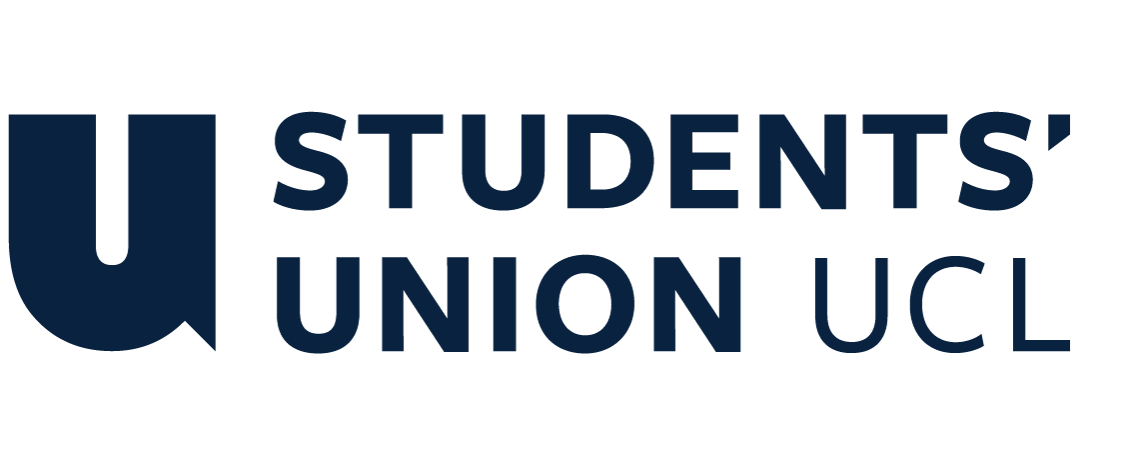 The Constitution of Students’ Union UCL Government and Politics SocietyName The name of the club/society shall be Students’ Union UCL Government and Politics SocietyThe club/society shall be affiliated to Students’ Union UCL.Statement of IntentThe constitution, regulations, management and conduct of the club/society shall abide by all Students’ Union UCL policy, and shall be bound by the Students’ Union UCL Memorandum & Articles of Association, Byelaws, Club and Society Regulations and the club and society procedures and guidance – laid out in the ‘how to guides’.The club/society stresses that it abides by Students’ Union UCL Equal Opportunities Policies, and that club/society regulations pertaining to membership of the club/society or election to the club/society shall not contravene this policy.The Club and Society Regulations can be found on the following webpage: http://studentsunionucl.org/content/president-and-treasurer-hub/rules-and-regulations.The Society CommitteePresidentThe president’s primary role is laid out in section 5.7 of the Club and Society Regulations. You may add specific details to the job description of your president if you wish.TreasurerThe treasurer’s primary role is laid out in section 5.8 of the Club and Society Regulations. You may add specific details to the job description of your treasurer if you wish.Welfare OfficerThe welfare officer’s primary role is laid out in section 5.9 of the Club and Society Regulations.You may add specific details to the job description of your welfare officer if you wish.Additional Committee MembersAny additional committee positions you have should be outlined in your constitution below.Vice-PresidentThe vice-president will assist the president with the management of the society, ensure coordination among other committee members and plan committee meetings when necessary.Social Media SecretaryThe Social Media Secretary’s primary role is creating posts and messages, and publicising the society and its events in a timely manner.Head of EventsThe Head of Events’ primary role will be to take the lead in organising, overseeing and executing all events, on-campus and externally.Volunteering SecretaryThe Volunteering Secretary will manage the volunteering partnerships with organisations outside of the UCL and act as the “Campus Ambassador”. They will communicate these organisations and cascade the relevant information to the committee and to the society members.First-Year RepresentativeThe First-Year Representative will be responsible for encouraging and ensuring first-year participation and inclusivity in the society, and being their first-point of contact.Postgraduate RepresentativeThe Postgraduate Representative will be responsible for encouraging and ensuring postgraduate participation and inclusivity in the society, and being their first-point of contact.Head of ContentThe Head of Content will be responsible for researching, organising and providing the information to be discussed and circulated at society events and working with the Social Media Secretary to fact-check all content.Chief EditorThe Chief Editor’s role is to maintain and edit the society blog which will be open to all societal members to contribute content to.Management of the club/society shall be vested in the club/society committee which will endeavour to meet regularly during term time (excluding UCL reading weeks) to organise and evaluate club/society activities.The committee members shall perform the roles as described in section 5 of the Students’ Union UCL Club and Society Regulations.Committee members are elected to represent the interests and well-being of club/society members and are accountable to their members. If club/society members are not satisfied by the performance of their representative officers they may call for a motion of no-confidence in line with the Students’ Union UCL Club and Society Regulations.Terms, Aims and ObjectivesThe club/society shall hold the following as its aims and objectives.To provide an all-encompassing, non-partisan, and non-aligned platform for political discourse: open to different ideologies and always maintaining impartiality in line with Student’s Union policy on external speakers:https://studentsunionucl.org/how-to-guides/organise-event-with-externalTo create and maintain projects that will ensure sustained linkage between the society and its members, throughout the yearTo foster a space for students of all ages, backgrounds, and political interestsTo shape a networking environment that cultivates its connectionsTo run a democratically led committee on the basis of equalityTo hold fortnightly talks for members; calling on internal speakers; UCL professors and postgraduate students to hold a discussion on a specific topicTo start and maintain a blog that will be open to all societal members to contribute content to. These contributions may take the form of; articles on current affairs, opinion pieces, book reviews or any other content that will fit with the society’s ethos. The committee will select contributions for publication with political neutrality and impartiality.Organise and run engaging politically neutral events throughout the year with external speakers. These events may take the form of panel discussions, talks, and question and answer sessions with experts. The aim will be to further the understanding of political processes and world affairs for all our members.The club/society shall strive to fulfil these aims and objectives in the course of the academic year as its commitment to its membership.The core activities of the club/society shall be:Organise regular discussions & talks with internal (UCL) speakers.Organise sporadic discussions & talks with external speakers.Organise social events.Museum/embassy/site visits & tours.In addition, the club/society shall also strive to organise other activities for its members where possible:Organise a blog run by the committee.Organise an academic review forum.Offer help to newer UCL students through a buddy system to boost engagement with the society, where possible.This constitution shall be binding on the club/society officers, and shall only be altered by consent of a two-thirds majority of the full members present at a club/society general meeting. The Activities Executive shall approve any such alterations.This constitution has been approved and accepted as the Constitution for the Students’ Union UCL Government and Politics Society. By signing this document the president and treasurer have declared that they have read and abide by the Students’ Union UCL Club and Society Regulations.President name:David Thomas SchmidtPresident signature:David SchmidtDate:22/06/2023Treasurer name:Soomin Yoo Treasurer signature:Soomin Yoo Date:22/06/2023